Program Modification Form[ xx]	Undergraduate Curriculum Council  [ ]	Graduate CouncilSigned paper copies of proposals submitted for consideration are no longer required. Please type approver name and enter date of approval.  Contact Person (Name, Email Address, Phone Number)Proposed Change (for undergraduate curricular changes please provide an 8-semester plan (appendix A), if applicable) NO change in the 8-semester plan.  Effective DateJustification – Please provide details as to why this change is necessary. Bulletin ChangesFor Academic Affairs and Research Use OnlyFor Academic Affairs and Research Use OnlyProposal NumberEBS09CIP Code:  Degree Code:Modification Type: [ ]Admissions,  [ ]Curricular Sequence,  or  [ xx]Other                    Department Curriculum Committee ChairCOPE Chair (if applicable)Department Chair Head of Unit (if applicable)                         College Curriculum Committee ChairUndergraduate Curriculum Council ChairDirector of Assessment (only for changes impacting assessment)Graduate Curriculum Committee ChairCollege DeanVice Chancellor for Academic AffairsGeneral Education Committee Chair (if applicable)                         Instructions Please visit http://www.astate.edu/a/registrar/students/bulletins/index.dot and select the most recent version of the bulletin. Copy and paste all bulletin pages this proposal affects below. Please include a before (with changed areas highlighted) and after of all affected sections. *Please note: Courses are often listed in multiple sections of the bulletin. To ensure that all affected sections have been located, please search the bulletin (ctrl+F) for the appropriate courses before submission of this form.  Return to: Programs by Department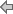 A complete 8-semester degree plan is available at https://www.astate.edu/info/academics/degrees/UNIVERSITY REQUIREMENTS:See University General Requirements for Baccalaureate degreesFIRST YEAR MAKING CONNECTIONS COURSE:UC 1013 - Making Connections Sem. Hrs: 3GENERAL EDUCATION REQUIREMENTS:See General Education Curriculum for Baccalaureate Degrees Sem. Hrs: 35Students with this major must take the following:PHSC 1203 - Physical Science Sem. Hrs: 3PHSC 1201 - Physical Science Laboratory Sem. Hrs: 1BIOL 1003 - Biological Science Sem. Hrs: 3BIOL 1001 - Biological Science Laboratory Sem. Hrs: 1ENG 2003 - World Literature to 1660 Sem. Hrs: 3ORENG 2013 - World Literature since 1660 Sem. Hrs: 3HIST 2763 - The United States to 1876 Sem. Hrs: 3ORHIST 2773 - The United States since 1876 Sem. Hrs: 3HIST 1013 - World History to 1500 Sem. Hrs: 3ORHIST 1023 - World History since 1500 Sem. Hrs: 3POSC 2103 - Introduction to United States Government Sem. Hrs: 3COMS 1203 - Oral Communication Sem. Hrs: 3 (Required Departmental Gen. Ed. Option)PROFESSIONAL EDUCATION REQUIREMENTS:Courses denoted below with an asterisk (*) require admission to the Teacher Education Program. Students must earn a grade of at least a “C” for each course in the Professional Education Requirements. Once admitted to the Teacher Education Program, students must maintain an overall GPA of at least 2.7 for program continuation.  ELED 2113 - Child Growth and Learning Sem. Hrs: 3ELED 3103 - Effective Assessment in Elementary Grades Sem. Hrs: 3 *ELED 3113 - Children’s Literature in Elementary Grades Sem. Hrs: 3 *ELED 3143 - Integrating the Curriculum and Instructional Strategies for Elementary Students Sem. Hrs: 3 *ELED 3163 - Characteristics of and Differentiation of Instruction for Diverse Learners Sem. Hrs: 3 *ELED 3183 - Technology in the Elementary Classroom Sem. Hrs: 3 *ELED 4102 - Methods of Teaching Language Arts in Elementary Grades Sem. Hrs: 2 *ELED 4104 - Teaching Internship I, Elementary Sem. Hrs: 4 *ELED 4112 - Methods of Teaching Social Studies in Elementary Grades Sem. Hrs: 2 *ELED 4122 - Methods of STEM, Mathematics Sem. Hrs: 2 *ELED 4132 - Methods of STEM, Science Sem. Hrs: 2 *ELED 4142 - Classroom Management for Elementary Grades Sem. Hrs: 2 *ELED 4216 - Teaching Internship II Sem. Hrs: 6 *ELED 4226 - Teaching Internship III Sem. Hrs: 6 *ELSE 3643 - The Exceptional Student in the Regular Classroom Sem. Hrs: 3RDNG 3203 - Foundations of Reading Instruction Sem. Hrs: 3 *RDNG 3223 - Content Area Reading and Writing in Elementary School Sem. Hrs: 3 *RDNG 4103 - Literacy Assessment, Diagnosis and Development Sem. Hrs: 3 *TE 2003 - Introduction to Education Sem. Hrs: 3Sub-total: 59ADDITIONAL REQUIREMENTS:ARED 3702 - Children and Art Sem. Hrs: 2GSP 3203 - Science for Teachers Sem. Hrs: 3MATH 2113 - Mathematics for School Teachers I Sem. Hrs: 3MATH 2123 - Mathematics for School Teachers II Sem. Hrs: 3MATH 3133 - Mathematics for School Teachers III Sem. Hrs: 3MUED 3612 - Music and Methods for the Classroom Teacher Sem. Hrs: 2PE 3802 - Physical Education for Teachers of Young Children Sem. Hrs: 2Additional General Education Laboratory Science Elective AND Lab Sem. Hrs: 4Select one of the following:Additional Social Science content electiveGEOG 2613 - Introduction to Geography Sem. Hrs: 3GEOG 3603 - World Regional Geography Sem. Hrs: 3ECON 2313 - Principles of Macroeconomics Sem. Hrs: 3ECON 2333 - Economic Issues and Concepts Sem. Hrs: 3Sub-total: 25LICENSURE REQUIREMENT:HIST 3083 - History of Arkansas Sem. Hrs: 3TOTAL REQUIRED HOURS: 125